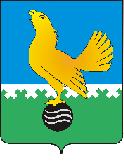 Ханты-Мансийский автономный округ-Юграмуниципальное образованиегородской округ город Пыть-Ях АДМИНИСТРАЦИЯ ГОРОДАтерриториальная комиссия по делам несовершеннолетних и защите их прав                                                                                                  www.pyadm.ru e-mail: adm@gov86.org                                                                                                                                                 e-mail: kdn@gov86org.ruг.   Пыть-Ях,  1 мкр.,  дом  № 5,  кв.  № 80                                                                           р/с 40101810900000010001Ханты-Мансийский автономный округ-Югра                                                                             УФК по ХМАО-ЮгреТюменская      область     628380                                               МКУ Администрация г. Пыть-Яха, л\с 04873033440)тел.  факс  (3463)  46-62-92,   тел. 46-05-89,                                              РКЦ Ханты-Мансийск г. Ханты-Мансийск42-11-90,  46-05-92,  46-66-47                                                                                   ИНН 8612005313   БИК 047162000                                                                                                                    ОКАТМО 71885000 КПП 861201001                                                                                                                                    КБК 04011690040040000140ПОСТАНОВЛЕНИЕ27.04.2016	№ 170О принимаемых мерах по предупреждению чрезвычайных происшествий с детьми, в том числе самовольных уходов и суицидальных явлений среди несовершеннолетних в городе Пыть-Яхе за I квартал 2016 года Зал заседаний территориальной комиссии по делам несовершеннолетних и защите их прав при администрации города Пыть-Яха, кабинет № 7 по адресу: 1-5-80, в 14-30 часов (сведения об участниках заседания указаны в протоколе заседания территориальной комиссии).Заслушав и обсудив информацию по вопросу: «О принимаемых мерах по предупреждению чрезвычайных происшествий с детьми, в том числе самовольных уходов и суицидальных явлений среди несовершеннолетних в городе Пыть-Яхе», предусмотренному планом работы территориальной комиссии по делам несовершеннолетних и защите их прав при администрации города Пыть-Яха, территориальная комиссия установила:За I квартал 2016 года в муниципальном образовании городской округ город Пыть-Ях в территориальную комиссию поступило 101 сообщение о чрезвычайных происшествиях с детьми, в результате которых:1 ребенок погиб в результате пожара57 детей получили бытовые травмы по неосторожности, из них:4 ребенка получили термические ожоги;53 ребенка травмировались во время игры дома;15 детей получили травмы в результате падения на улице и катания с горок;7 детей получили травмы в образовательных организациях8 детей получили спортивные травмы на тренировках и соревнованиях;2 ребенка пострадали в результате дорожно-транспортных происшествий;6 детей пострадали от нанесения побоев, из них:1 ребенок в результате избиения взрослым;5 детей в результате избиения учащимися;0 детей получили медикаментозное отравление (от 2-11 лет);0 детей были доставлены в больницу в алкогольном опьянении;2 детей пострадали от действий против половой неприкосновенности;1 ребенок находился в обстановке, представляющей угрозу его жизни и здоровью (произведено отобрание у родителей);2 детей совершили самовольные уходы из учреждения.Все сообщения были рассмотрены на заседаниях территориальной комиссии, при этом выяснялись обстоятельства произошедшего и если членами комиссии усматривалось социально опасное положение детей и (или) наличие вины третьих лиц, принимались соответствующие случаю меры реагирования.03.02.2016 в рамках заседания Экспертного совета обсуждались проблемы в ходе реализации порядка межведомственного взаимодействия при возникновении чрезвычайного происшествия с несовершеннолетним (в том числе несчастного случая), однако по-прежнему отмечается не соблюдение субъектами системы профилактики сроков направления сообщений в территориальную комиссию.Постановлением территориальной комиссии от 24.02.2016 № 81 были внесены изменения в соответствующий порядок межведомственного взаимодействия, утвержденный постановлением от 27.06.2013 № 309, в результате чего, информация о самовольных уходах детей должна незамедлительно направляться в территориальную комиссию.В течение I квартала 2016 года сообщения в территориальную комиссию поступали из:БУ «Пыть-Яхская окружная клиническая больница» - 90 сообщений; ОМВД Росси по городу Пыть-Яху – 2 сообщения;БУ «Комплексный центр социального обслуживания населения «Гелиос» - 3 сообщения; образовательных организаций - 5 сообщений;отдела по физической культуре и спорту - 3 сообщения.В I квартале 2016 года субъектами системы профилактики обеспечивалось исполнение комплекса мер по предупреждению чрезвычайных происшествий с несовершеннолетними, утвержденного постановлением территориальной комиссии № 400 от 28.10.2016 (приложение 1). Кроме того, в общеобразовательных организациях, учреждениях физической культуры и спорта, а также культуры и искусства, были проведены инструктажи по предупреждению и порядку действий при возникновении чрезвычайных происшествий, разработаны инструкции и размещена информация на информационных стендах по пожарной безопасности, ГО и ЧС, распространяются тематические памятки и брошюры; регулярно проводятся проверки подвалов, чердаков, подсобных помещений; во всех образовательных учреждениях организован контрольно-пропускной режим и режим охраны, установлена система видеонаблюдения, функционирует кнопка тревожной сигнализации, заведены журналы учета прибывших лиц, осмотра помещений и территории школ. В холодный период времени проводились мероприятия по очистке территорий от снега, очистки крыш от снега и сосулек, обработка пешеходных дорожек песком; специалистами БУ ХМАО-Югры «Комплексного центра социального обслуживания населения «Гелиос» проводится индивидуальная консультативная работа с несовершеннолетними и их законными представителями во время патронажных посещений семей, направленная на формирование родительской компетенции о безопасном поведении несовершеннолетних, а также на формирование знаний детей о безопасном поведении во время прогулок и на объектах повышенной опасности; в образовательных организациях и учреждениях молодежной политики проведены тематические мероприятия (беседы, беседы с элементами тренинга, классные часы, родительские собрания и всеобучи, инструктажи). Специалистами учреждения реализуются комплексные программы: программа развития навыков здорового образа жизни и самосохранения поведения у детей подросткового возраста «Сохрани свою жизнь» и инновационная комплексная программа психолого-педагогического сопровождения несовершеннолетних по профилактике ранней беременности «Дети – цветы жизни».В течение I квартала 2016 года 9 детей совершили самовольные уходы из БУ «Комплексный центр социального обслуживания населения «Гелиос», 2 детей из БУ «Пыть-Яхская окружная клиническая больница» и 1 ребенок - из дома. Место нахождение всех детей было установлено в течение 24 часов и приняты необходимые приняты меры, направленные на устранение причин и условий, способствовавших самовольным уходам детей.За отчетный период случаев суицидальных попыток среди несовершеннолетних не зарегистрировано.В течение I квартала 2016 года было обеспечено размещение на улично-дорожной сети баннерных полотен: «Железная дорога – не место для игр», «Соблюдай правила пожарной безопасности», «Ночью детям место дома», «Жизнь без наркотиков светлая жизнь».На основании изложенного, руководствуясь п. 13 ст. 15 Закона Ханты-Мансийского автономного округа-Югры от 12.10.2005 № 74-оз «О комиссиях по делам несовершеннолетних и защите их прав в Ханты-Мансийском автономном округе-Югре и наделении органов местного самоуправления отдельными государственными полномочиями по созданию и осуществлению деятельности комиссий по делам несовершеннолетних и защите их прав»,ТЕРРИТОРИАЛЬНАЯ КОМИССИЯ ПОСТАНОВИЛА:Информации управления социальной защиты населения по городу Пыть-Яху (исх. № 15.11-Исх-905 от 08.04.2016), ОМВД России по городу Пыть-Яху (исх. № 1673 от 08.04.2016), БУ «Пыть-Яхская окружная клиническая больница» (исх. № 1879 от 07.04.2016, исх. № 1880 от 07.04.2016), БУ «Комплексный центр социального обслуживания населения «Гелиос» (исх. № 15/09-Исх-749 от 08.04.2016, исх. № 15/09-Исх-752 от 08.04.2016), департамента образования и молодежной политики администрации города Пыть-Яха (исх. № 16-739 от 04.04.2016, исх. № 16-835 от 12.04.2016), отдела опеки и попечительства администрации города Пыть-Яха (исх. № 21-764 от 01.04.2016), отдела по культуре и искусству администрации города Пыть-Яха (исх. № 19-176 от 07.04.2016), отдела по физической культуре и спорту администрации города Пыть-Яха (исх. № 20-286 от 04.04.2016), МБУ Центра «Современник» (исх. № 223 от 05.04.2016), управления по делам гражданской обороны и чрезвычайным ситуациям администрации города Пыть-Яха (исх. № 15-148 от 30.03.2016), а также обращение заместителя руководителя Сургутского следственного отдела на транспорте о принятии мер по предупреждению детского травматизма на железнодорожных путях (исх. № 192-11-2016 от 14.04.2016) принять к сведению.Работу субъектов системы профилактики по предупреждению чрезвычайных происшествий с детьми, в том числе самовольных уходов и суицидальных явлений среди несовершеннолетних в городе Пыть-Яхе за I квартал 2016 года признать удовлетворительной.Включить дополнительные мероприятия в комплекс мер по предупреждению чрезвычайных происшествий с несовершеннолетними, в т.ч. направленных на безопасность несовершеннолетних на дорогах, спортивных, природных и иных объектах инфраструктуры (приложение 2).Ответственным исполнителям Комплекса мер, утвержденного постановлением №400 от 28.10.2015 (в актуальной редакции), представлять в территориальную комиссию информацию по исполнению запланированных мероприятий ежеквартально в срок до 10.07.2016, 10.10.2016 и 10.01.2017. Директору департамента образования и молодежной политики администрации города Пыть-Яха (С.В. Вагин):представить в территориальную комиссию информацию по исполнению отдельных пунктов Комплекса мер по предупреждению чрезвычайных происшествий с несовершеннолетними следующим образом:пункты 1-2 и 4-5 в части проведения работы, направленной на предупреждение травмирования, гибели детей на объектах транспортной инфраструктуры, в том числе на железнодорожных путях, в срок до 25.05.2016;пункты 1-2 и 5 в части проведения работы, направленной на предупреждение совершения противоправных действий несовершеннолетними и последствиях их совершение (совершение кражи), в срок до 15.06.2016.Заместителю начальника отдела по осуществлению деятельности территориальной комиссии по делам несовершеннолетних и защите их прав администрации города Пыть-Яха (С.В. Чернышова):обеспечить размещение данного постановления территориальной комиссии, а также актуальной редакции Комплекса мер, направленных на безопасность несовершеннолетних на дорогах, спортивных, природных и иных объектах инфраструктуры, на официальном сайте администрации города Пыть-Яха в срок до 10.05.2016.Пункт 3 (со сроком исполнения до 10.04.2016) постановления территориальной комиссии № 400 от 28.10.2015, пункты 4.3 и 6.1.1 постановления территориальной комиссии № 22 от 27.01.2016 снять с контроля в связи с исполнением.Пункт 3 (со сроком исполнения до 10.07.2016, 10.10.2016 и 10.01.2017) постановления территориальной комиссии № 400 от 28.10.2015 считать утратившим силу.Председательствующий на заседании:И.о. председателя территориальной комиссии	А.П. ЗолотыхПриложение 1к постановлению № 170 от 27.04.2016Информация об исполнении комплекса мер по предупреждению чрезвычайных происшествий с несовершеннолетними, утвержденного постановлением территориальной комиссии № 400 от 28.10.2016, за I квартал 2016 годаПриложение 2к постановлению № 170 от 27.04.2016ДОПОЛНИТЕЛЬНЫЕ МЕРОПРИЯТИЯв комплекс мер по предупреждению чрезвычайных происшествий с несовершеннолетними, в т.ч. направленных на безопасность несовершеннолетних на дорогах, спортивных, природных и иных объектах инфраструктуры*Использованные в информации и  плане аббревиатуры:ГОиЧС – Управление по делам гражданской обороны и чрезвычайным ситуациям администрации города Пыть-Яха;УСЗН – Управление социальной защиты населения КЦСОН – БУ «Комплексный центр социального обслуживания населения «Гелиос»; ДОиМП – Департамент образования и молодежной политики администрации города Пыть-Яха;ОКиИ – Отдел по культуре и искусству администрации города Пыть-Яха;ОМВД – Одел министерства внутренних дел России по городу Пыть-Яху;ОТКДН – Отдел по организации деятельности территориальной комиссии по делам несовершеннолетних и защите их прав администрации города Пыть-Яха;ОФКиС – Отдел по физической культуре и спорту администрации города Пыть-Яха;ПОКБ – БУ «Пыть-Яхская окружная клиническая больница»;СОШ – МБОУ Средние общеобразовательные школы №№ 1-2, 4-6;ДОУ – дошкольные образовательные учрежденияСПБ – субъекты системы профилактики безнадзорности и правонарушений несовершеннолетних.№ наименование мероприятияисполнениеПроведение разъяснительной работы (беседы, классные часы, конкурсы, викторины, инструктажи) с несовершеннолетними по предупреждению чрезвычайных происшествий с несовершеннолетними и противоправных действий среди несовершеннолетних, в т.ч. на темы::- безопасность в быту, на детских площадках, объектах транспортной и иной инфраструктуры;- предупреждение дорожно-транспортных происшествий с детьми;- безопасность на природных объектах (водоемах, лесу,  на льду);- безопасное поведение при пожаре;- безопасность при контакте с представителями флоры и фауны;- формирование здорового образа жизни;- профилактика детских отравлений и инфекционных заболеваний;- недопущение нарушения половой неприкосновенности;- профилактика наркомании, алкоголизма и табакокурения (в т.ч. употребления ПАВ)- ответственность за совершение противоправных действий и т.д.ДОиМП: Во всех образовательных учреждениях города, дворовых клубах в течение 1 квартала 2016 года проводились беседы, классные часы на темы: «Что такое проезжая часть дороги», «Человеку друг огонь!?», «Живём  без вредных привычек», «Будь нетерпимым к грубости и черствости, не будь равнодушным», «Твои права, обязанности и ответственность», «Мир моих увлечений»,», «Вредные привычки и их влияние на человека…», «Алкоголизм – это ужасно, «Вредные привычки» …», «Будь самостоятельным, но осторожным и внимательным»,  «Вредные привычки и как с ними бороться», «Безопасность школьников в сети Интернет», «Сохраним и преумножим свое здоровье», «Нам ни к чему конфликты», «Будем внимательными друг к другу», «Умеем ли мы общаться», «Что мы знаем о толерантности», «Здоровый образ жизни», «Сохраним и преумножим свое здоровье», «Что значит для меня семья», «Мои жизненные интересы и пути их реализации», «О правилах личной гигиены», «Что значит для меня семья», «Компьютерная зависимость», «Спид и его последствия», анкетирование «Мое отношение к моему здоровью».Согласно планов воспитательной работы классных руководителей, проведены беседы на темы: «Осторожно гололёд», «Будь внимателен на дороге», «Безопасные каникулы», «Уходя на каникулы, помни!», «Вредным привычкам – нет!», «Чем опасны водоёмы зимой», «Меры предосторожности при движении по льду», «Это должны знать все. Безопасность воде»; «Где тепло, там и добро», «Дорога в школу», «Дорожная разметка», «Виды дорог», «Повторяем ПДД», «Участники дорожного движения», «Пешеходный переход», «Где можно играть», «Дорожно-транспортные передвижения», «Тормоза машины и тормозной путь», «Регулировщик дорожного движения», «Учимся быть культурными», «Правила поведения на дорогах и в транспорте», «Правила пожарной безопасности. ПДД. Переход улиц,  нерегулируемых светофором». «Неформалы. Кто они такие? Взаимоотношения с законом», «Добро и зло. Причины наших поступков», «Терроризм и экстремизм». Перед уходом детей на каникулы проведены инструктажи: «Техника безопасности учащихся  на период весенних  каникул», «Дорога в школу», «Дорожная разметка», «Участники дорожного движения», «Пешеходный переход», «Где можно играть», «Дорожно-транспортные передвижения», «Тормоза машины и тормозной путь», «Регулировщик дорожного движения», «Правила поведения при возникновении пожара в общественных местах», «Возникновение пожара в общественном транспорте, правила поведения», «Пожарная безопасность и поведение при пожаре», «Лифт – наш домашний транспорт», «Меры безопасности при пользовании электрическими приборами в быту».В течение четверти дети участвовали в следующих мероприятиях: интерактивная викторина по ПДД, полоса препятствий «Защитник любимой страны», Малые Олимпийские игры, военно-спортивная игра «Зарница».Педагогами-психологами школ проведены занятия с элементами тренинга: «Мир без жестокости».В целях профилактики преступлений против половой неприкосновенности несовершеннолетних в школах города, совместно со специалистами МБУ Центр «Современник» проведены мероприятия: акция «Комендантский час», беседа-лекция «Профилактика ВИЧ/СПИД», профилактическое занятие  «Задумайся о будущем сегодня», классный час «Мир без жестокости», акция «Комендантский час», Акция «Телефон доверия».Профилактика правонарушений несовершеннолетних в 1 квартале включала ряд мероприятий: Занятие с элементами тренинга  «Поговорим об ответственности», занятие с элементами тренинга «Нам ни к чему конфликты», профилактическое занятие  «Задумайся о будущем сегодня», беседа с обучающимися о вреде наркотиков и правонарушений несовершеннолетними, занятие с элементами игры «Правила обязательные для всех», акция «Дарить добро детям», акция «Береги себя», беседа: «Ответственность за нарушение общественного порядка», беседа-занятие «Организация консультаций по вопросам репродуктивного поведения несовершеннолетних», беседа-консультация «Толерантность-путь к миру», «Телефон доверия», беседа-занятие «Уголовная ответственность за преступления против половой неприкосновенности несовершеннолетних», классный час «Правовое просвещение несовершеннолетних». Для младших классов проведены классные часы  на темы: «Три ступени, ведущие вниз», «Буду делать хорошо, а не буду плохо», «Закон для меня....», «В здоровом теле здоровый дух», «Азбука безопасного поведения», «Осторожно гололёд!».Беседы: «Административная и уголовная ответственность несовершеннолетних», «Подросток и закон», «О недопустимости нахождения детей в ночное время без сопровождения законных представителей», «Конфликт. Как его разрешить?», «Поступки и ответственность за них» «Я выбираю жизнь!», «Вредным привычкам – НЕТ!», «Твоё отношение к алкоголю и курению», «Здоровье-это сила», «Природа и здоровье», «Мода и здоровье», «Я вам доверяю», «Коктейль здоровья», «Пожарным можешь и не быть, но должен знать как поступить», «О нравственных и безнравственных поступках и их последствиях. Как уберечься от насилия».УСЗН (КЦСОН «Гелиос»): проведены беседы на темы: «Безопасная весна», «Мир без насилия», «В мире любви, добра и красоты», «Мы за здороый образ жизни», «Профилактика ранней беременности», психологический практикум «Юное материнство»  и  викторины «Законы улиц и дорог» (48 н/л)ПОКБ: проведены беседы и лекции на темы: «Синтетические наркотики» (47 н/л), «ИППП. Современные методы контрацепции. ВИЧ-инфекция» (66 н/л), «Факторы риска неинфекционных заболеваний» (53 чел.), «Один дома» (97 н/л), «Осторожно собаки» (50 н/л.), «Берегись огня» (101 н/л), «Уличный травматизм» (156 н/л), «Осторожно! Скользко!» (89 н/л).ОМВД: проведено 27 тематических лекций по пропаганде правовой защиты несовершеннолетних с учащимися и родителями.ОКиИ: в учреждениях культуры проведены тематические мероприятия (6 тематических классных часа, игровые программы «Азбука безопасности» и «В гостях у сказки», духовно-просветительская лекция «Один раз и на всю жизнь» и др.)Проведение родительских собраний (классных, общешкольных) по предупреждению чрезвычайных происшествий с несовершеннолетними и противоправных действий среди несовершеннолетних (в т.ч. на темы «Защищай и оберегай», «Спасти и уберечь»)ДОиМП: В образовательных учреждениях города в 1 квартале 2016 года проведены родительские собрания на темы:  «Воображение и его роль в жизни ребенка», «Рекомендации родителям в преодолении трудностей в воспитании. Мой ребёнок становится трудным», «Ответственность родителей за детей», «Режим дня и правила поведения детей на каникулах», «Деньги как средство поощрения и наказания», «Как избежать конфликта в общении с взрослым сыном или дочерью», «Типы семейного воспитания», «Поощрение и наказание», «Ответственность за наших детей», «Проблема безнадзорности – про жизнь и семью», «Защитим детей от сексуального насилия», «Знать, чтобы уберечь», «Предупреждение противоправных действий, совершаемых несовершеннолетними», «Роль семьи в профилактике правонарушений», «Роль семьи в проявлении детской агрессии», «Профилактика жестокого обращения с детьми и семейного насилия».УСЗН (КЦСОН «Гелиос»): проведены лекции для родителей «Ранняя беременность или, что бывает, кагда дети играют во взрослые игры».Проведение разъяснительной работы с родителями (законными представителями) о требованиях законодательства при организации групповых перевозок детей к месту отдыха и обратно, в т.ч. необходимости в медицинском сопровождении и страховании детейНа классных собраниях проводилась разъяснительная работа с родителями о требованиях законодательства при организации групповых перевозок детей к месту отдыха на время весенних каникул и обратноРазработка и распространение среди несовершеннолетних и их родителей (законных представителей) информационные буклеты по предупреждению чрезвычайных происшествий с детьми ОТКДН: 09.03.2016 было обеспечено рассмотрение на заседании экспертного совета представленных информационных материалов (памятки, буклеты и брошюры), разработанных субъектами системы профилактики, 7 одобренных макетов информационных материалов были направлены в печать типографским способом (буклеты: «Крик души», «Поощрение и наказание», «Осторожно! СПАЙС убивает», «Бросай это немедленно!» памятки «Жестокое обращение с ребенком», «Профилактика детского суицида», листовка «Запрет продажи любого алкоголя несовершеннолетним лицам»). Кроме того, обеспечивалось распространение ранее отпечатанных материалов: буклета «Безопасность ребенка», памятки для детей «Защищай и оберегай» и памятки для родителей «Защищай и оберегай».ДОиМП: Педагогами школ среди несовершеннолетних и родителей (на родительских собраниях) распространены информационные буклеты, бюллетени, листовки, содержащие сведения о мерах безопасности несовершеннолетних в местах отдыха, о недопустимости без контрольного выхода детей на лед: «Непрочный весенний лед», «Меры предосторожности и правила поведения на льду», «Что делать, если вы провалились под лед», «Внимание! Опасный лед!»; распространены тематические буклеты «О половой неприкосновенности несовершеннолетних», «Права ребенка»; буклеты по антитеррористической безопасности «Памятка для посетителей и гостей школы»; памятки «Действия по сигналу гражданской обороны».Специалистами МБУ Центр «Современник» разработаны и распространены среди воспитанников дворовых клубов и их родителей листовки, памятки, буклеты: на тему: «Если ты остался один дома», «Правила поведения на зимней дороге», «Добрые советы для детей и друзей», «Грипп – это опасно!»,  «Твоя безопасность в твоих руках», «Твое поведение в экстремальных ситуациях», «Вас встречает светофор», «Внимание! Сосульки!», «ПДД для маленьких», «Осторожно! Гололед!», «Спички не тронь – в спичках огонь», «Правила поведения на льду», «Правила поведения при пожаре», «Знай и соблюдай правила ПДД».УСЗН (КЦСОН «Гелиос»): распространены буклеты и памятки: «Профилактика ранней беременности», «Подростковое одиночество», «Поощрения и наказания», «Если ребенок говорит о нежелании жить», «Дорожным знакам – знаки внимания», «Детский телефон доверия», «Понятие ночного времени» (170 шт.)ПОКБ: распространены буклеты: «Здоровый образ жизни», «Клещевой энцефалит», «Профилактика ОКИ», «Описторхоз» (891 шт.), выпущено 6 сан.бюллетеней «Факторы риска неинфекционных заболеваний». Разработаны памятки: «Детский травматизм», «Я – водитель велосипеда, мопеда, скутера!», «Дети, берегите свою жизнь!», «Правила поведения детей на железной дороге».ОКиИ: разработан и распространен буклет «Крик души» (25 шт.), а также размещен на сайте http://www.pytyahlib.ru/.Размещение в средствах массовой информации (сайты, газеты, телевидение и радио) публикаций по предупреждению чрезвычайных происшествий с несовершеннолетними и противоправных действий среди несовершеннолетнихНа официальном сайте администрации города Пыть-Яха http://adm.gov86.org/ были размещены статьи: «Осторожно, весенний лед!» 28.03.2016, «Осторожно мошенники!!! Не дай себя обмануть!!!» 17.03.2016, «Родителям о половой неприкосновенности детей».В общественно-политическом еженедельнике города Пыть-Яха «Новая Северная газета» были опубликованы статьи: «Экскурсия в ГИБДД» № 8 (217) от 03.03.2016; «К безопасности малышей –спрос особый» № 11 (220) от 24.03.2016.В эфире МАУ ТРК «Пыть-Яхинформ» был обеспечен прокат сюжетов: «Спайс», «Экскурсия в ГИБДД» и прокат социальных роликов: «Инфографика дети и наркотики», «Инфографика дети и интернет», «Профилактика правонарушений».ДОиМП: На официальных сайтах школ размещены: памятка о мерах пожарной безопасности, разработанная ГУ МЧС России по ХМАО-Югре; памятка по обеспечению безопасности при возникновении общественных беспорядков и угрозе захвата заложников; советы родителям - правила личной безопасности ребенка, буклет по антитеррористической безопасности «Памятка для посетителей и гостей школы»; памятка «Действия по сигналу гражданской обороны». Размещена информация для учащихся и родителей по разным направлениям профилактической работы в разделе «Консультационный пункт».КЦСОН «Гелиос»: размещены на сайте http://кцсон-гелиос.рф/ материалы: статьи «Самодиагностика жестокого обращения с детьми: как распознать неподобающее поведение в самом себе», «Десять советов родителям, имеющим детей подросткового возраста», «Что делать, если это произошло – ваш ребенок употребляет ПАВ», «Подростковое одиночество», «Мы вместе!»; информация «Уроки безопасности»; постоянно действующая вкладка «Детский телефон доверия».ГОиЧС: размещено 16 публикаций в общественно-политическом еженедельнике «Новая Северная газета», 11 публикаций на официальном сайте администрации города Пыть-Яха http://adm.gov86.org/, осуществлен прокат 2 информационных роликов.ОМВД: опубликовано 2 материала по предупреждению противоправных действий среди несовершеннолетних в средствах массовой информации.Размещение в средствах массовой информации (сайты, информационные стенды и др.) публикаций для родителей (законных представителей) о требованиях законодательства при организации групповых перевозок детей к месту отдыха и обратно, в т.ч. необходимости в медицинском сопровождении и страховании детейЗапланировано, сроки проведения по плану до 20.05.2016Проведение конкурса «Счастливое детство» среди несовершеннолетних трех возрастных групп (8-10 лет, 11-13 лет, 14-17 лет), направленного на предупреждение противоправных действий и чрезвычайных происшествий с несовершеннолетнимиИсполнено (см. постановление территориальной комиссии № 22 от 27.01.2016)Назначение ответственных должностных лиц и  оказание ими необходимой помощи и поддержки каждому несовершеннолетнему, не сдавшему единый государственный экзамен Сроки проведения по плану: II-III квартал 2016 годаРегистрация в ФКУ «Центр управления в кризисных ситуациях ГУ МЧС России по ХМАО-Югре» при проведении групповых туристических походов с несовершеннолетними Групповых туристических походов с несовершеннолетними в отчетном периоде не проводилосьПроведение проверок пришкольных территорий, дворовых детских и спортивных площадокСроки проведения по плану: май и сентябрь 2016 годаПроведение мониторинга суицидальных попыток среди несовершеннолетнихСпециалистами ПОКБ ежемесячно ведется мониторинг суицидальных попыток среди несовершеннолетних, за отчетный период случаев суицидальных попыток среди несовершеннолетних не зарегистрировано.Проведение рабочей встречи представителей субъектов системы профилактики с целью обеспечения надлежащего исполнения порядка межведомственного взаимодействия при возникновении чрезвычайного происшествия с несовершеннолетнимиОТКДН: в рамках Экспертного совета 03.02.2016 была проведена рабочая встреча представителей СПБ, где обсуждался вопрос: «Проблемы в ходе реализации порядка межведомственного взаимодействия при возникновении чрезвычайного происшествия с несовершеннолетним (в том числе несчастного случая)» (решение ЭС № 1 от 03.02.2016).Рассмотрение вопроса на заседании территориальной комиссии «О принятых мерах по предупреждению несчастных случаев с детьми на льду»Исполнено (см. постановление территориальной комиссии № 22 от 27.01.2016)Рассмотрение вопроса на заседании территориальной комиссии «О принимаемых мерах по недопущению самовольных уходов детей из БУ «Комплексный центр социального обслуживания населения «Гелиос»02.03.2016 территориальной комиссией рассмотрен вопрос: «Об устранении причин и условий, способствующих самовольным уходам несовершеннолетних из центра реабилитации несовершеннолетних наркопотребителей БУ «Комплексный центр социального обслуживания населения «Гелиос» (постановление № 88 от 02.03.2016).Ежемесячное проведение для несовершеннолетних практических занятий, направленных на соблюдение требований пожарной безопасности, в том числе приобретение навыков поведения при пожаре, тренировок по выживанию в экстремальных условиях жизни, а также в случаях, если заблудился в лесу, если тонет лодкаДОиМП: В течение 1 квартала 2016 года во всех образовательных учреждениях, дворовых клубах, военно-патриотическом центре «Витязь» с воспитанниками были проведены мероприятия по  обучению и инструктажи по вопросам проведения эвакуации из учреждения  в случае пожаров, чрезвычайных ситуаций, угрозы террористических актов. Тренировки по эвакуации учащихся из здания школы в случае пожаров, чрезвычайных ситуаций, угрозы террористических актов. С несовершеннолетними были проведены инструктажи: выживания в экстремальных условиях жизни (заблудился в лесу, тонет лодка и т.д.); безопасном поведении детей при проведении свободного времени, а также оказанию первой медицинской помощи при ЧС; правила поведения в школе; правила поведения учащихся при проведении массовых мероприятий.Организация и проведение профилактической акции по предупреждению чрезвычайных происшествий с детьми «Защитить и уберечь»Сроки проведения по плану: II квартал 2016 годаПроведение среди старшеклассников, обучающихся в образовательных учреждениях, конкурса по предупреждению противоправных действий несовершеннолетних «Формула твоей безопасности»Сроки проведения по плану: II квартал 2016 годаПроведение расширенного совещание для дошкольных образовательных учреждений по предупреждению противоправных действий в отношении детей с рассмотрением вопроса «Об исполнении требований, предусмотренных Федеральным законом Российской Федерации от 24.06.1999 г. № 120-ФЗ «Об основах системы профилактики безнадзорности и правонарушений несовершеннолетних», в том числе пункта 2 статьи 9»ДОиМП: 18.02.2016 в детских садах города проведены расширенные совещания для дошкольных образовательных учреждений по  предупреждению противоправных действий в отношении детей с рассмотрением вопроса «Об исполнении требований, предусмотренных Федеральным законом Российской Федерации от 24.06.1999 г. № 120-ФЗ «Об основах системы профилактики безнадзорности и правонарушений несовершеннолетних», в том числе пункта 2 статьи 9»Проведение ежемесячного анализа практики работы муниципальных образовательных учреждений (в том числе дошкольных образовательных учреждений) по выявлению несовершеннолетних, в отношении которых совершены противоправные действия, а также незамедлительному информированию уполномоченных органов о данных фактах с учетом пункта 2 статьи 9 Федеральным законом Российской Федерации от 24.06.1999 г. № 120-ФЗ «Об основах системы профилактики безнадзорности и правонарушений несовершеннолетних»ДОиМП: Ежемесячно во всех образовательных учреждениях города, дошкольных образовательных учреждениях города проводится анализ практики работы по выявлению несовершеннолетних в отношении которых совершены противоправные действия, а также незамедлительному информированию уполномоченных органов о данных фактах с учетом пункта 2 статьи 9 Федеральным законом Российской Федерации от 24.06.1999 г. № 120-ФЗ «Об основах системы профилактики безнадзорности и правонарушений несовершеннолетних».№ наименование мероприятиясроки проведенияответственные*исполнители (соисполнители)*Размещение на улично-дорожной сети тематических баннерных полотенII-IV квартал 2016 г.ОТКДНОТКДНПроведение инструктажей по предупреждению и порядку действий при возникновении ЧП, размещение информаций на информационных стендах по пожарной безопасности, ГО и ЧС, проведение проверок подвалов, чердаков, подсобных помещений; организация контрольно-пропускного режима и режима охраны, работа систем видеонаблюдения, функционирование кнопки тревожной сигнализации, ведение журналов учета прибывших лиц, осмотра помещений и территории организаций и учреждений. Проведение в холодный период времени мероприятий по очистке территорий от снега, очистки крыш от снега и сосулек, обработка пешеходных дорожек песком.II-IV квартал 2016 г.ДОиМПОФКиСОКиИУСЗНобразовательные организации, учреждения молодежной политики, культуры, спорта и социальной защитыРассмотрение вопроса на заседании территориальной комиссии «О дополнительных мерах по предупреждению чрезвычайных происшествий с детьми на объектах транспортной инфраструктуры, в том числе в период летнего отдыха»до10.06.2016 г.ОТКДНОМВД (ГИБДД), ДОиМП, ОКиИ, ОФКиС, УСЗНИнформирование ОМВД России по городу Пыть-Яху о месте и времени группового празднования несовершеннолетними «Последнего звонка» и выпускных вечеров (с указанием ответственных лиц)май-июньДОиМПСОШПроведение разъяснительной работы с председателями дачных и гаражных кооперативов о необходимости оперативного информирования ОМВД России по городу Пыть-Яху о группах подростков, находящихся без сопровождения взрослых и распивающих алкогольную продукцию, разжигающих костры на подведомственных им территорияхмай-июньГОиЧСГОиЧСИнформирование населения о необходимости сообщения об обнаруженных фактах концентрации молодежи без сопровождения взрослых в лесопарковых зонах, в дачных и гаражных кооперативах (распивающих алкоголь, разжигающих костры и т.д.)майОТКДНОТКДН